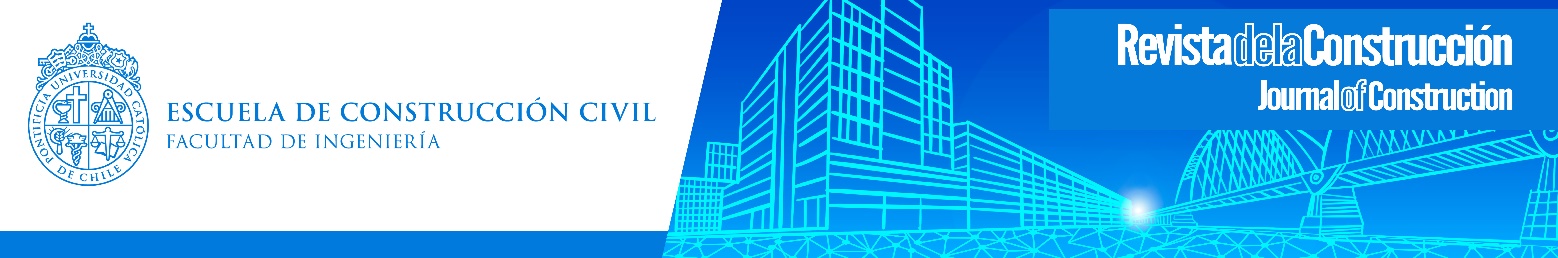 Research ArticleTitle [Times New Roman 18]Main Author 1, Co-Author 2, *, Co-Author 3, Co-Author 4, Co-Author 5Affiliation, Zip code (country), Chile; EmailAffiliation, Zip code (country), Chile; EmailAffiliation, Zip code (country), Chile; EmailAffiliation, Zip code (country), Chile; EmailAffiliation, Zip code (country), Chile; Email		    *Correspondence: emailReceived:; Accepted:; Published: Citation: Main Author, Co-Author, Co-Author, Co-Author, and Co-Author (2023). Manuscript title. Revista de la Construcción. Journal of Construction, 21(1), 407-410. https://doi.org/10.7764/RDLC.20.3.407.Abstract: The abstract must discuss the objectives, methods, results, and conclusions of the work [Times New Roman 10]. Indent first line of each paragraph - left 0.42 cm. Paragraph spacing multiple at 1.08 cm. Keywords: five keywords [Times New Roman 10]Introduction (indent every subtitle – left 0.42 cm)[Times New Roman 10]. Present quotes and bibliographic references in accordance with the Publication Manual of the American Psychological Association (APA) 6TH Edition. Indent first line of each paragraph - left 0.42 cm. Paragraph spacing multiple at 1.08 cm.Materials and methods (indent every subtitle - left 0.42 cm)Subtitle (indent every subtitle - left 0.42 cm)Subtitle [Times New Roman 10]. Present quotes and bibliographic references in accordance with the Publication Manual of the American Psychological Association (APA) 6TH Edition. Figures, images, photos and diagrams, Tables, Equations. Figures, images, photos, tables and diagrams: please declare explicitly in the description if some element is from another source. Indent first line of each paragraph - left 0.42 cm. Paragraph spacing multiple at 1.08 cm.  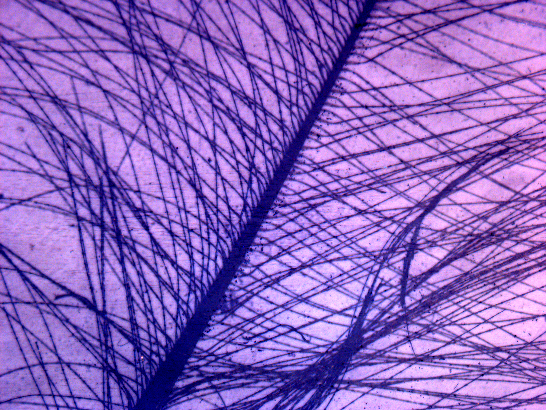 Figure 1. [Times new roman 9] Please declare explicitly in the description if some element is from another source. We cannot publish images downloaded from the internet without appropriate permission. Add ideally images with high-resolution.  Subtitle[Times New Roman 10]. Present quotes and bibliographic references in accordance with the Publication Manual of the American Psychological Association (APA) 6TH Edition. Figures, images, photos and diagrams, Tables, Equations. Figures, images, photos, tables and diagrams: please declare explicitly in the description if some element is from another source. Indent first line of each paragraph - left 0.42 cm. Paragraph spacing multiple at 1.08 cm.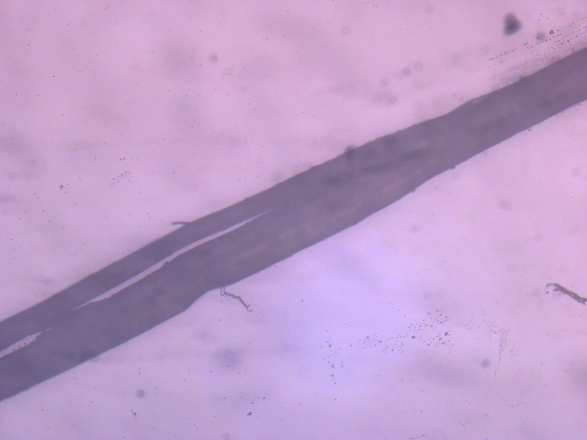 Figure 3. [Times new roman 9] Please declare explicitly in the description if some element is from another source. We can-not publish images downloaded from the internet without appropriate permission. Add ideally images with high-resolution.[Times New Roman 10]. Present quotes and bibliographic references in accordance with the Publication Manual of the American Psychological Association (APA) 6TH Edition. Figures, images, photos and diagrams, Tables, Equations. Fig-ures, images, photos, tables and diagrams: please declare explicitly in the description if some element is from another source. Indent first line of each para-graph - left 0.42 cm. Paragraph spacing multiple at 1.08 cm.Table 1. Please do not insert tables as images. I =                                        (1) [Times New Roman 10]Experimental results and analysisSubtitle[Times New Roman 10]. Present quotes and bibliographic references in accordance with the Publication Manual of the American Psychological Association (APA) 6TH Edition. Figures, images, photos and diagrams, Tables, Equations. Fig-ures, images, photos, tables and diagrams: please declare explicitly in the description if some element is from another source. Indent first line of each para-graph - left 0.42 cm. Paragraph spacing multiple at 1.08 cm.Conclusions and comments[Times New Roman 10]. Present quotes and bibliographic references in accordance with the Publication Manual of the American Psychological Association (APA) 6TH Edition. Figures, images, photos and diagrams, Tables, Equations. Fig-ures, images, photos, tables and diagrams: please declare explicitly in the description if some element is from another source. Indent first line of each para-graph - left 0.42 cm. Paragraph spacing multiple at 1.08 cm. Write down the conclusions by numbering (e.g., 1, 2, 3,4). 1.	Clearly explain the main conclusions of your study;2.	Clearly explain the main conclusions of your study;3.	Clearly explain the main conclusions of your study.Author contributions: Paragraph spacing multiple at 1.08 cm.Funding: Paragraph spacing multiple at 1.08 cm.Acknowledgments: Paragraph spacing multiple at 1.08 cm.Conflicts of interest: Paragraph spacing multiple at 1.08 cm.ReferencesAkcay, C., & Manisali, E. (2018). Fuzzy decision support model for the selection of contractor in construction works. Revista de la Construcción. Journal of Construction, 17(2), 258-266.Alhazmi, T., & McCaffer, R. (2000). Project procurement system selection model. Journal of Construction Engineering and Management, 126(3), 176-184.Alsugair, A. M. (1999). Framework for evaluating bids of construction contractors. Journal of Management in Engineering, 15(2), 72-78.Bageis, A. S., & Fortune, C. (2009). Factors affecting the bid/no bid decision in the Saudi Arabian construction contractors. Construction Management and Economics, 27(1), 53-71.Banaitiene, N., & Banaitis, A. (2006). Analysis of criteria for contractors’ qualification evaluation. Technological and Economic Development of Economy, 12(4), 276-282.Brauers, W. K. M., Zavadskas, E. K., Turskis, Z., & Vilutiene, T. (2008). Multi‐objective contractor's ranking by applying the Moora method. Journal of Business Economics and Management, 9(4), 245-255.Britain, G., & Banwell, S. H. (1964). The Placing and Management of Contracts for Building and Civil Engineering Work: Report of the Committee [on the Placing and Management of Contracts for Building and Civil Engineering Work]: HM Stationery Office.Cheng, E. W., & Li, H. (2004). Contractor selection using the analytic network process. Construction Management and Economics, 22(10), 1021-1032.Chinyio, E. A., Olomolaiye, P. O., Kometa, S. T., & Harris, F. C. (1998). A needs-based methodology for classifying construction clients and selecting contractors. Construction Management and Economics, 16(1), 91-98.Choi, M., Kim, J., & Kim, M. (2006). A study on the price escalation system in a construction contract. KSCE Journal of Civil Engineering, 10(4), 227-232.Choudhry, R. M. (2016). Appointing the design consultant as supervision consultant on construction projects. Journal of Legal Affairs and Dispute Resolution in Engineering and Construction, 8(4), 04516005.Darvish, M., Yasaei, M., & Saeedi, A. (2009). Application of the graph theory and matrix methods to contractor ranking. International Journal of Project Management, 27(6), 610-619.El-Abbasy, M. S., Zayed, T., Ahmed, M., Alzraiee, H., & Abouhamad, M. (2013). Contractor selection model for highway projects using integrated simulation and analytic network process. Journal of Construction Engineering and Management, 139(7), 755-767.El-Sawalhi, N., Eaton, D., & Rustom, R. (2007). Contractor pre-qualification model: State-of-the-art. International Journal of Project Management, 25(5), 465-474.Enshassi, A., Mohamed, S., & Modough, Z. (2013). Contractors’ selection criteria: opinions of Palestinian construction professionals. International Journal of Construction Management, 13(1), 19-37.Fong, P. S.-W., & Choi, S. K.-Y. (2000). Final contractor selection using the analytical hierarchy process. Construction Management & Economics, 18(5), 547-557.Forcael, E., Ellis, J., & Jaramillo, F. (2011). Design-Build-Finance in the US: The case of iROX, I-75 Road Expansion Project. Revista de la Construcción, 10(1), 24-35.Haseeb, M., Lu, X., Bibi, A., Dyian, M.-U., & Rabbani, W. (2011). Causes and effects of delays in large construction projects of Pakistan. Kuwait Chapter of Arabian Journal of Business and Management Review, 33(832), 1-25.Holt, G. (2010). Contractor selection innovation: examination of two decades' published research. Construction Innovation, 10(3), 304-328.Holt, G., Olomolaiye, P. O., & Harris, F. C. (1993). A conceptual alternative to current tendering practice: Majority of UK construction projects assigned by way of selective competition, an alternative quantitative selection technique has been developed by the authors which could equally apply elsewhere. Building Research and Information, 21(3), 167-172.Holt, G., Olomolaiye, P. O., & Harris, F. C. (1994). Factors influencing UK construction clients' choice of contractor. Building and Environment, 29(2), 241-248.Holt, G., Olomolaiye, P. O., & Harris, F. C. (1995). A review of contractor selection practice in the UK construction industry. Building and Environment, 30(4), 553-561.   Copyright (c) 2023 Author., Co-Author, Co-Author. This work is licensed under a Creative Commons Attribution-Noncommercial-No Derivatives 4.0 International License.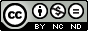 Property 1(mm)Property 2(mm)Property 3Property 4(%)Property 5(%)Property 6 (MPa)Property 7 (MPa)0.012-0.110.3-120.8-0.89857.7±0.85187.2±0.463590±1090